Australian Capital TerritoryNature Conservation (Closed Reserves—Molonglo River Nature Reserve and Namarag Special Purposes Reserve) Declaration 2021 Notifiable instrument NI2021–151made under the  Nature Conservation Act 2014, s 259 (Conservator may close reserve)1	Name of instrumentThis instrument is the Nature Conservation (Closed Reserves—Molonglo River Nature Reserve and Namarag Special Purposes Reserve) Declaration 2021.2	Commencement This instrument commences on 21 May 2021.3	Declaration(1)	I declare that access to those parts of the reserves, as identified by red shading in the map at schedule 1, is prohibited.(2)	Section 3 (1) does not apply to:(a)	a conservation officer; or(b)	a person who has been contracted by the territory or otherwise authorised by the custodian for construction and/or land management activities.4	ExpiryThis instrument expires on 21 June 2021.Ian Walker
Conservator of Flora and Fauna11 March 2021Schedule 1	Reserve closures(see s 3)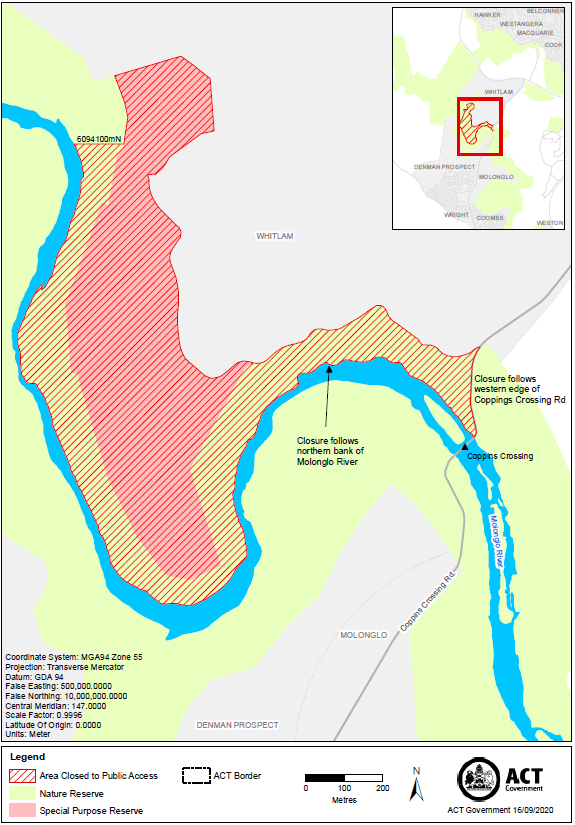 